			Date : 21, Octobre, 2022DEMANDE DE COTATION                                                             RFQ Nº UNFPA/GIN/RFQ/2022/019 Madame, Monsieur,L’UNFPA sollicite par la présente une cotation pour la fourniture du service ci-dessous :Enquête de perception initiale du projet “Appui à la participation des femmes pour une transition inclusive et apaisée en République de Guinée".Cette Demande de devis est ouverte à tous les cabinets d’étude légalement constitués en République de Guinée en mesure de fournir les services et qui disposent de la capacité juridique pour exercer dans le pays ou par l’intermédiaire d’un représentant agréé. À propos de l’UNFPAL’UNFPA, le Fonds des Nations Unies pour la Population, est une agence internationale de développement dont le but est de réaliser un monde où chaque grossesse est désirée, chaque accouchement est sans danger, et le potentiel de chaque jeune est accompli.   L’UNFPA est la principale Agence des Nations Unies qui permet aux femmes et aux jeunes d’avoir une vie sexuelle et reproductive saine. Pour en savoir plus au sujet de l’UNFPA, veuillez visiter : À propos de l’UNFPA.CAHIER DES CHARGES1.Contexte et JustificationDans la dynamique de la stratégie intégrée du système des Nations Unies en accompagnement à la transition politique en Guinée et conformément à sa mission d’appui au Gouvernement Guinéen, le bureau de la coordination du Système des Nations Unies à travers trois agences à savoir Le Fonds des Nations Unies pour la Population  - UNFPA, le Programme des Nations Unies pour le Développement - PNUD, et le Fonds des Nations Unies pour l’Enfance- UNICEF,  ont élaboré un projet conjoint dénommé: “Appui à la participation des femmes pour une transition inclusive et apaisée en République de Guinée ” sous financement du Fonds des Nations Unies pour la Consolidation de la Paix -PBF.La conception ce présent projet est l’œuvre d’une démarche concertée et inclusive des agences onusiennes récipiendaires ainsi que les partenaires nationaux. Les cadres techniques des ministères ci-après : Ministère de la Promotion Féminine, de l’Enfance et des Personnes Vulnérables – MPFEPV, Ministère de la Justice et des Droits de l’Homme – MJDH et Ministère de l’Administration du Territoire et de la Décentralisation – MATD ont été mis à contribution de même que les Organisations de la Société Civile suivantes : Coalition Nationale de Guinée pour les Droits et la Citoyenneté des Femmes- CONAG DCF, Réseau Régional des groupements informels des femmes et filles leaders communautaires à Conakry, Club des Jeunes Filles Leaders de Guinée – CJFLG. Certaines Conseillères du CNT ont également été mises à contribution dans le processus de conception de ce projet. Le projet d’“Appui à la participation des femmes pour une transition inclusive et apaisée en République de Guinée ” a pour objectif de contribuer à l’amélioration de la participation active des femmes et des jeunes filles dans le processus de prise de décisions pour une transition politique inclusive et apaisée. Cette initiative est bâtie autour de trois axes majeurs : (i) Le renforcement de la participation et de la représentation de la diversité des femmes dans les instances et organes de prise de décisions au niveau local et national ; (ii) la contribution des femmes et des filles à l’instauration d’un climat de confiance, de cohésion sociale et de la culture de non-violence; (iii) et la réduction des violences faites aux femmes en politique et à celles issues des organisations de défense des droits des femmes et des jeunes filles. Ce projet s’inscrit également dans le cadre de la Résolution 1325/2000 du Conseil de sécurité visant la participation des femmes aux processus de consolidation de la paix. Le projet contribuera à l’égalité des sexes et à l’autonomisation des femmes. Principalement, il s’agit de : i) la mise en place d’une plateforme fédératrice des femmes dans plusieurs domaines, notamment la cohésion sociale, la prévention des conflits, la participation politique et la défense des droits des femmes ; ii)  du renforcement de capacités des femmes et jeunes filles, ainsi que leurs organisations/réseaux ; iii) de l’appui et l’accompagnement de leurs initiatives sociales et économiques ; iv) de l’application des textes juridiques relatifs aux droits des femmes et des filles et v) du renforcement du partenariat avec des acteurs de la société civile. Pour mieux réussir la mise en œuvre de ce projet, il s’avère nécessaire de disposer de données initiales avant les actions projets permettant de mesurer les progrès et changements que le projet apportera. Il s’agit de recueillir des données pour établir une base de planification et pour permettre l’appréciation des progrès dans le cadre d'un suivi régulier et l'évaluation des résultats de ce présent projet. En effet, les principales données socio démographiques nécessaires pour établir la situation de référence dans les zones d’intervention du projet seront fournies par les projections de données du recensement général de la population et de l’habitat (RGPH), du DHIS2. Cependant, même si cette opération de collecte de grande envergure aborde pratiquement tous les domaines d’interventions du projet, elle ne couvre pas entièrement les populations cibles et ne permettent pas d’apprécier spécifiquement les indicateurs du projet.Pour pallier ces insuffisances et afin de disposer d’informations fiables, détaillées et actuelles sur la situation réelle dans les zones potentielles d’intervention en lien avec les indicateurs du projet,  il est indispensable de mener cette enquête de perception initiale auprès des structures impliquées dans la mise en œuvre du projet à travers ces trois résultants stratégiques :  (i)La participation et la représentation des femmes et des jeunes filles dans les instances de prise de décision au niveau local et national sont renforcées pendant et après la transition, (ii) Les femmes et les jeunes filles contribuent à l’instauration d’un climat de confiance, de cohésion sociale et la culture de non-violence autour des initiatives communautaires d’autonomisation contribuant à la consolidation de la paix et (iii) les violences faites aux femmes et jeunes filles en politique et aux organisations de défense des droits des femmes et des jeunes filles sont réduites, Portée de l’étude de base L’étude sera réalisée dans les 8 régions et 33 départements bénéficiaires du projet. Les différents groupes des bénéficiaires directs et indirects du projet seront enquêtés sur leurs perceptions par rapport aux différents indicateurs du projet. La durée maximale de cette étude sera de 45 jours.But de l’étude (enquête de perception)Le processus d’analyse de la situation de référence permet de recueillir des données pour établir une base de planification ou pour permettre l’appréciation des progrès dans le cadre d'un suivi régulier et de l'évaluation des résultats de ce présent projet. En effet, sans une analyse de la situation de référence, il sera très difficile d’apprécier les progrès et changements que le projet apportera, d'identifier les meilleures pratiques à poursuivre et à hiérarchiser les domaines à renforcer.Objectifs de l’étude (enquête de perception)L’objectif général de l’étude est de renseigner la situation de base des indicateurs du projet. Il s’agit de manière spécifique de :Revoir la formulation des indicateurs du projet en s’assurant qu’ils sont SMART et proposer si nécessaire des indicateurs qualitatifs et quantitatifs pertinents pour le projet ;Renseigner la situation de référence des indicateurs dans le tableau de bord des indicateurs (en catégorisant par sexe et par âges) et proposer des cibles réalistes ou réajuster celles qui étaient définies pendant la conception du projet, en proposant une matrice de suivi des indicateurs faisant ressortir les cibles, les périodes et responsables de renseignement, les méthodes/techniques de collecte des données, les sources de données ainsi que des supports de gestion et de stockage des informations sur la performance du projet (ci-joint en annexe un canevas de matrice de suivi)Recueillir la perception des communautés sur la participation des femmes et jeunes filles dans les instances de prise de décision, sur l’instauration d’un climat de confiance, de cohésion sociale et la culture de non-violence et sur les violences faites aux femmes et jeunes filles en politiqueD’une manière spécifique, l’étude cherche à renseigner la situation de référence des indicateurs du projet “Appui à la participation des femmes pour une transition inclusive et apaisée en République de Guinée ” dont l’étude cherche à renseigner la situation de référence des indicateurs sont suivants répartis par résultats (effets) et produits associés aux indicateurs (voir la matrice des indicateurs dans la revue documentaire) :Résultat 1 : La participation et la représentation des femmes et des jeunes filles dans les instances de prise de décision au niveau local et national sont renforcées pendant et après la transitionProduit 1.1 : Le leadership de 2 000 femmes et jeunes filles engagées en politique et dans la société civile, y compris du CNT ainsi que leurs organisations est renforcéProduit 1.2. Une plateforme nationale constituée de réseaux et organisations des femmes et filles jouant un rôle fédérateur des femmes de toute sensibilité confondue est mise en place. Produit 1.3. La participation des femmes à toutes les étapes du processus de la transition est renforcée.Produit 1.4. Les capacités des femmes et jeunes filles (18-35 ans) membres des organes dirigeants de la transition et de la société civile sont renforcées en matière de plaidoyer pour des allocations budgétaires sensibles au genre Résultat 2 : Les femmes et les jeunes filles contribuent à l’instauration d’un climat de confiance, de cohésion sociale et la culture de non-violence autour des initiatives communautaires d’autonomisation contribuant à la consolidation de la paix
Produit 2.1 :  100 réseaux et associations de femmes et de jeunes filles sont renforcées en capacité de prévention et résolution de conflits, en culture de la citoyenneté et d’autonomisation Produit 2.2 : Les 8 structures régionales de veille sensibles au genre pour la paix et la cohésion sociale sont mises en place et fonctionnelles Résultat 3 : les violences faites aux femmes et jeunes filles en politique et aux organisations de défense des droits des femmes et des jeunes filles sont réduites. Produit 3.1. Les organes de la transition, les partis politiques, les leaders communautaires, les forces de défense et de sécurité les acteurs de la justice, les hommes/femmes et les jeunes garçons/filles s’engagent dans la lutte contre les violences et des stéréotypes à l’égard des femmes en politique et celles impliquées dans la défense des droits des femmes ainsi que de la jeune fille.Produit 3.2. : Les femmes en politique et celles engagées dans la défense des droits de la femme et de la jeune fille sont outillées pour renforcer leur résilience face aux stéréotypes Utilisateurs et usage de l’étudeL’enquête de perception initiale sera utilisée par l’ensemble des partenaires du projet et plus particulièrement par l’équipe de mise en œuvre du projet qui disposera de la situation de référence qui leur permettra d’apprécier les changements opérés dans les communautés bénéficiaires. Cette étude servira aussi de base pour la conception des nouveaux projets en Guinée. Questions de l’étudeQuelques propositions de questions sur lesquelles l’étude sera menée:Q1. Quel est niveau de représentativité des femmes et filles dans les postes de prises de décisions politiques (électifs et nominatifs)?Q2: Quelles sont les capacités que disposent les femmes et les filles pour une meilleure participation à la transition ?Q3: Quel est le niveau de participation des femmes et filles dans la résolution pacifique des conflits au sein de leurs communautésQ4: Quelles sont les initiatives entreprises par les femmes pour fédérer leurs efforts afin de participer efficacement à la transition ?Q5 : Quelle est le niveau d’engagement des discussions menées par les instances de la transition concernant la lutte contre les VBG ?Q6. Quels changements attendent les bénéficiaires du projet en termes de paix et de sécurité au sein de leurs zones respectives à travers l’implication des femmes et filles ?Q7. Quelle est la perception des communautés sur la participation des femmes et jeunes filles dans les instances de prise de décision, sur l’instauration d’un climat de confiance, de cohésion sociale et la culture de non-violence et sur les violences faites aux femmes et jeunes filles en politiqueLe consultant dans sa proposition méthodologique aura la latitude de reformuler les questions et d’y ajouter de nouvelles questions dans le l’optique de couvrir tous les besoins de l’étude.    MéthodologiePour assurer une appropriation des résultats, l’exercice sera conduit à travers un processus participatif. Les principales parties prenantes seront invitées à prendre une part active à la détermination de l’approche méthodologique et des outils à utiliser.Le champ de l’étude est constitué par les zones ciblées d’intervention potentielle du projet spécifiquement sur l’ensemble du pays. Il comprend les 8 régions administratives intégrant les 33 préfectures du pays. La stratégie de collecte et d’analyse des données combinera des méthodes qualitatives et quantitatives et utilisera des sources diverses de données (à redéfinir avec le cabinet d’étude).L’analyse situationnelle comportera de façon non exhaustive, les principales approches suivantes :Une revue portant sur les principaux documents suivants pour recueillir les informations sur certains indicateurs du document du projet y compris la répartition des structures des femmes dans les instances de prises de décisions d’une part, et la prise en compte de leurs préoccupations dans les documents cadres de développement au niveau local et national d’autre part :Rôle des femmes et des jeunes filles leaders à la participation politique, à la gouvernance ainsi dans la prévention et la résolution des conflits des mécanismes de dialogues formelles et informelles ;Rôle des femmes et des jeunes femmes dans la prise de décision en milieu communautaire et urbain ; les rapports d’enquête (en particulier EDS, MICS, ELEP…).Une enquête auprès des femmes et jeunes filles/ l’initiative de dialogue intergénérationnels sera réalisée auprès des cibles ci-après :Les jeunes femmes et les jeunes filles dans les zones cibles du projet à travers un échantillon  ;Les autorités administratives et locales ;Les organisations de la société civile dirigées par des femmes et filles ;Une enquête auprès des services techniques déconcentrés, décentralisés et les organisations de la société civile des régions cibles pour apprécier les capacités techniques en matière de collecte et d’analyse de données ainsi que dans le domaine de l’intégration des questions de participation des femmes dans les instances de prises de décisions, de prévention et de gestion de conflits dans les cadres de développement (plans, programmes et projets). Elle s’adresse aux structures suivantes et à leur personnel :Services déconcentrés (Promotion féminine, Jeunesse, Direction de Statistique et de Planification)Les services décentralisés (Mairies) ;Organisations de la Société Civile locales.Une enquête auprès de la communauté (entretiens semi structurés et focus group) pour apprécier les représentations, les perceptions et les attitudes vis-à-vis l’ampleur des tensions de la participation des femmes et filles et des violences basées sur le genre (VBG). Elle sera adressée aux cibles suivantes :Femmes et jeunes y compris les adolescent-e-s ;Comités de gestion et autres mécanismes des droits des femmes et de la jeune fille ;Leaders y compris les leaders communautaires et autres informateurs clés. Des outils appropriés pour le recueil des données de cette nature seront développés pour répondre au besoin de chaque type d’enquête. Les données recueillies (données textuelles et quantitatives) seront saisies et traitées à travers des logiciels d’exploitation et d’analyse appropriées.Par ailleurs le consultant dans sa proposition méthodologique aura la latitude d’apprécier et de renforcer cette approche proposée.Profils des de recherches/cabinets ciblés Pour la réalisation de cette étude (enquête de perception initiale), le Fonds des Nations Unies pour la Population souhaite recourir aux services d’un cabinet d’étude disposant de l’expertise et de l’expérience nécessaires dans la conduite des d’études de références. Le Cabinet devra utiliser un personnel ayant de très bonne connaissance du contexte et des enjeux locaux (économique, social, politique…) et une connaissance avérée sur le développement local, les questions de femme, de jeunesse, la prévention de conflits, des approches de l’égalité de genre et l’autonomisation des femmes et filles, ainsi que des questions de droits des femmes et de la jeune fille. Le cabinet doit avoir  en termes  de compétences: Au moins un master 2 en sociologie (du développement), sciences sociales, démographie ou tout autre domaine pertinent. Une expérience  dans la conduite d’étude similaire ;   Une expérience dans la réalisation des enquêtes de perception des projets de consolidation de la Paix en Guinée et/ou dans la sous-région ; Des ressources humaines familiarisées aux principales langues nationales (Soussou, Poular, Malinké, Kissi, Kpèlé etc.)Le cabinet d’étude/ consortium travaillera sous la supervision du responsable de l’information stratégiques et du chargé S&E du projet du bureau UNFPA.Durée de l’étude, principales tâches et livrablesLa consultation est prévue pour une durée de 8 semaines, à partir de la date de signature du contrat. À titre indicative les principales activités, dont certaines peuvent s’effectuer concomitamment, comprennent :L’élaboration d’une méthodologie et le développement des outils pour la collecte des données (1 semaine) ;Le partage la méthodologie détaillée et des outils avec le comité technique du projet pour validation et la formation du personnel de collecte sur les outils (1 semaine) ;La formation des enquêteurs et test des outils sur le terrain (1 semaine) ;La revue des documents disponibles, la collecte et le contrôle des données complémentaires sur le terrain (2 semaines) ;La transcription des données qualitatives, la saisie et la tabulation des données quantitatives (1 semaine) ;L’analyse des données collectées et la rédaction d’un rapport préliminaire incluant la matrice de suivi-évaluation avec les données de base sur les indicateurs à partager avec le comité technique du projet avant la restitution pour commentaires (3 semaines) ;La restitution du rapport préliminaire (1 jour) ;La finalisation du rapport, intégration des commentaires (1 Semaine)Le cabinet d’étude ou consortium de consultants conduira également les apports des interventions dudit projet. Chronogramme prévisionnelLes résultats attendus sont les suivants : Un rapport de l’étude, y compris une matrice de suivi-évaluation avec des données sur chacun des indicateurs ci-dessus L’ensemble des bases de données quantitatives (sous SPSS/KOBO, POWERBI/POWERPIVOT) et textuelles.Outils :Le cabinet proposera les outils pour chaque type de méthode de collecte.Un questionnaire pour les différentes cibles citées ci-haut ;Un questionnaire d’entretien avec les prestataires de services déconcentrés et décentralisés et de la société civile ;Un guide d’entretien avec les populations bénéficiaires ;Cadre budgétaireLes soumissionnaires sont invités à utiliser le cadre budgétaire suivant :Proposition de matrice de suivi des indicateursQuestions Les demandes de clarification doivent être communiquées par écrit au contact ci-dessous :La date limite pour soumettre des questions est fixée au plus tard le Lundi 31 Octobre 2022 à 16h.Les réponses aux questions seront communiquées par écrit à toutes les parties le plus rapidement possible après ce délai.Contenu des cotationsLes cotations doivent être envoyées en un seul e-mail, si la taille le permet. Les devis doivent contenir :L’offre technique, correspondant aux exigences définies dans les spécifications et le cahier des charges.Le devis financier, en respectant strictement le formulaire de devis financier.Les deux parties de la cotation doivent être signées par l’autorité compétente de la société soumissionnaire et envoyées en format PDF.Instructions de soumission Les offres doivent être préparées conformément aux recommandations présentées dans la section III  ci-dessus et envoyées exclusivement par e-mail à ginprocurement@unfpa.org au plus tard le Lundi 07 Novembre 2022 à 16 h 00.Veuillez lire les directives suivantes pour les soumissions électroniques :La référence suivante doit être incluse dans le champ de l’objet de l’e-mail — RFQ Nº UNFPA/GIN/RFQ/22/019 Les e-mails ne contenant pas l’objet correct pourront ne pas être pris en compte par le fonctionnaire en charge de l’approvisionnement et donc ignorés. La taille totale de l’e-mail ne doit pas excéder 20MB (y compris le corps de l’e-mail, les pièces jointes et les en-têtes). Si les détails techniques sont inclus dans des fichiers électroniques de grande taille, il est recommandé de les envoyer séparément avant la date de clôture. Toute proposition soumise sera considérée comme une offre du soumissionnaire et ne saurait constituer ni impliquer une acceptation de l'UNFPA. L'UNFPA n'est nullement tenu d'attribuer un contrat à un soumissionnaire à la suite de la présente demande de prix.Toute proposition soumise sera considérée comme une offre du soumissionnaire et ne saurait constituer ni impliquer une acceptation de l'UNFPA. L'UNFPA n'est nullement tenu d'attribuer un contrat à un soumissionnaire à la suite de la présente demande de prixVue d’ensemble du processus d’évaluationLes devis seront évalués en fonction de l’offre technique et du coût total des services (devis financiers).L’évaluation sera réalisée au moyen d’un processus en deux étapes par une commission d’évaluation ad hoc. La conformité des offres techniques sera évaluée avant la comparaison des devis financiers.Critères d’attribution L’UNFPA attribuera un contrat à l’offre techniquement conforme la moins-disante.Droit de l’UNFPA de modifier les quantités au moment de l’attribution du marché L’UNFPA se réserve le droit, au moment d’attribuer le marché, d’augmenter ou de réduire jusqu’à 20 % les volumes de service spécifiés dans cette Demande de Cotation, sans aucune modification du prix à l’unité ou des conditions générales.Conditions de paiement.Les conditions de paiement de l’UNFPA sont de 30 jours nets à compter de la date de réception de la facture et de la livraison/acceptation des prestations correspondant à l’échéance liée au paiement, comme indiqué dans le contrat.Fraude et corruptionL’UNFPA s’engage à prévenir, identifier et traiter tout acte de fraude à son encontre et à l’encontre des tierces parties impliquées dans ses activités. La politique de l’UNFPA en matière de fraude et de corruption est disponible ici : Politique contre la fraude. La soumission de toute offre impliquera que le Soumissionnaire a pris connaissance de ladite politique. Les fournisseurs, ainsi que leurs filiales, représentants, intermédiaires et mandants devront coopérer, lorsque la demande leur en est faite, avec le Bureau de l’audit et des investigations de l’UNFPA, avec toute entité de contrôle mandatée par le Directeur exécutif de l’UNFPA et avec le conseiller en déontologie de l’UNFPA. Cette coopération peut prendre les formes suivantes, mais sans s’y restreindre : accès à tous les employés, représentants, agents, cessionnaires du vendeur ; mise à disposition de tous les documents nécessaires, y compris la comptabilité. Toute on-coopération aux investigations menées constitue une raison suffisante pour que l’UNFPA résilie l`accord  et pour retirer le fournisseur de la liste des fournisseurs agréés auprès de l’UNFPA.Les soumissionnaires peuvent accéder à une ligne anti-fraude confidentielle pour dénoncer les activités frauduleuses à l’adresse suivante : Ligne anti-fraude de l’UNFPA.Politique de tolérance zéroL’UNFPA applique une politique de tolérance zéro concernant les cadeaux et l’hospitalité. Il est donc demandé aux fournisseurs de ne pas envoyer de cadeaux ou de proposer l’hospitalité au personnel de l’UNFPA. De plus amples détails concernant cette politique sont disponibles à l’adresse suivante : Politique de tolérance zéro.Contestation du processus de Demande de cotation  Les soumissionnaires qui estiment avoir été traités injustement ou inéquitablement dans le cadre de l’appel d’offres, de l’évaluation ou de l’adjudication d’un contrat pourront envoyer une réclamation au chef de l’unité concernée de l’UNFPA à l’adresse suivante : perna@unfpa.org. Si le fournisseur n’est pas satisfait de la réponse fournie par le chef de l’unité concernée, il peut contacter le Chef de la Division des services d’approvisionnement (PSB) à l’adresse procurement@unfpa.org.AvertissementSi un des liens contenus dans ce document est indisponible ou inaccessible pour quelque raison que ce soit, les soumissionnaires peuvent contacter le fonctionnaire en charge de l’approvisionnement pour demander ces documents au format PDF.Bordereau de prixL’UNFPA étant exempt d’impôts, tous les tarifs communiqués ne doivent pas inclure de taxes. Je certifie par la présente que la société mentionnée ci-dessus, au nom de laquelle je suis dûment autorisé à signer, a examiné la Demande de Cotation UNFPA/GIN/RFQ/22/019, y compris l’ensemble des annexes, des amendements au document (le cas échéant) et des réponses fournies par l’UNFPA aux questions de clarification des prestataires potentiels. De plus, la société accepte les Conditions générales de l’UNFPA applicables aux contrats, et respectera ce devis jusqu’à son expiration. Annexe I :Conditions générales applicables aux contrats :Contrats visés par la clause de minimisCette Demande de devis est soumise aux Conditions générales de l’UNFPA applicables aux contrats visés par la clause de minimis, disponible en anglais, espagnol et français.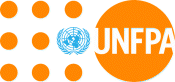 Fonds des Nations Unies pour la PopulationReprésentation en République de Guinée Activités OctOctNov Nov Nov Nov Dec Dec Semaine S3S4S1S2S3S4S1S2Élaborer une méthodologie et développer des outils pour la collecte Partager les outils avec UNFPA et toutes les autres agences  ainsi former le personnel de collecte sur les outils Procéder à la revue des documents disponibles et à la collecte et au contrôle des données complémentaires sur le terrain ExploitationAnalyse + Rapport provisoire Restitution (1 jour) et production rapport finalNoRubriquesQuantitéDuréePrix Unitaire(GNF)Montant total(GNF)I.Formation personnel de terrainFormation personnel de terrainFormation personnel de terrainFormation personnel de terrainFormation personnel de terrainIIFournitures et équipementsFournitures et équipementsFournitures et équipementsFournitures et équipementsFournitures et équipementsIIIPrimes  des personnels de terrainPrimes  des personnels de terrainPrimes  des personnels de terrainPrimes  des personnels de terrainPrimes  des personnels de terrainIV.Primes des personnels de traitement des donnéesPrimes des personnels de traitement des donnéesPrimes des personnels de traitement des donnéesPrimes des personnels de traitement des donnéesPrimes des personnels de traitement des donnéesV.Honoraires consultants (conception et analyste)Honoraires consultants (conception et analyste)Honoraires consultants (conception et analyste)Honoraires consultants (conception et analyste)Honoraires consultants (conception et analyste)VI.LogistiquesVIICharges administrativesChaine de résultatsIndicateursDescription et mode de calculUnité de mesureMéthodes / sourcesTechnique de collecteFréquence de collecteResponsable de collecteValeur de référenceCibleRésultat 1 : Indicateur 1 a : H :F :Jeunes :Résultat 1 : Indicateur 1 b : Produit 1.1 : Indicateur 1.1: Adresse e-mail du contact :perna@unfpa.orgDépôt des Offres : Uniquement par mail à ginprocurement@unfpa.orgObjet de l’E-mail : Référence : « UNFPA/GIN/RFQ/22/019»Nom du soumissionnaire :Date de la cotation :Cliquez ici pour indiquer une date.Numéro de la demande de la cotation :UNFPA/GIN/RFQ/22/019Devise de la cotation :GNFFrais de livraison sur la base de l’Incoterm 2010 suivant : Sélectionner une règle.Durée de validité de la cotation :(Le devis doit être valide pour une période d’au moins trois mois après la date de clôture de la soumission)ArticleDescriptionNombre et description du personnel par niveauTarif horaireNombre d’heures nécessaires TotalFrais professionnelsFrais professionnelsFrais professionnelsFrais professionnelsFrais professionnelsFrais professionnelsTotal des frais professionnelsTotal des frais professionnelsTotal des frais professionnelsTotal des frais professionnelsTotal des frais professionnelsGNFDéboursDéboursDéboursDéboursDéboursDéboursTotal des déboursTotal des déboursTotal des déboursTotal des déboursTotal des déboursGNFPrix total du contrat (Frais professionnels + débours)Prix total du contrat (Frais professionnels + débours)Prix total du contrat (Frais professionnels + débours)Prix total du contrat (Frais professionnels + débours)Prix total du contrat (Frais professionnels + débours)GNFCliquez ici pour indiquer une date.Nom et titreDate et lieuDate et lieu